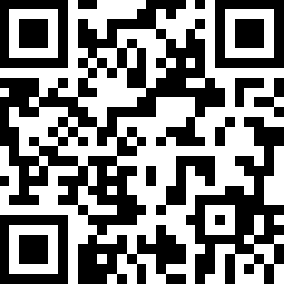 Pet-Jamas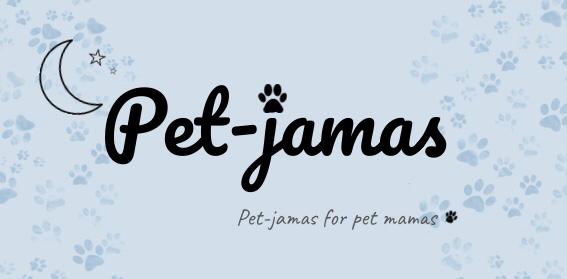 4.Pet-Jamas for pet mamas5. You have to download the application “Augment”, and scan the QRcode, and that´s it  . 6. Pedro Lourenço, Margarida Morais, Sophie Taylor, Roman Antoni, Luca Rez